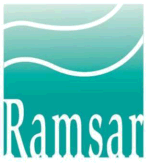 NATIONAL REPORT ON THE IMPLEMENTATION 
OF THE RAMSAR CONVENTION ON WETLANDSNational Reports to be submitted to the 13th Meeting
 of the Conference of the Contracting Parties, Dubai, United Arab Emirates, 2018Ramsar COP13 National Report Format (NRF)Background informationThe COP13 National Report Format (NRF) has been approved by the Standing Committee 52 for the Ramsar Convention’s Contracting Parties to complete as their national reporting to the 13th meeting of the Conference of the Contracting Parties of the Convention (United Arab Emirates, 2018).The Standing Committee through Decision SC52-07 has also agreed that an online National Reporting format could be made available to Parties by keeping the off-line system and requested the Secretariat to present an evaluation for the next COP regarding the use of the on-line system. 3.	The National Report Format is being issued by the Secretariat in 2016 to facilitate Contracting Parties’ implementation planning and preparations for completing the Report. The deadline for submission of national targets is by 30 November 2016 and the deadline for submission of completed National Reports is January 21st 2018. 4.	Following Standing Committee discussions, this COP13 NRF closely follows that of the NRF used for COP12, to permit continuity of reporting and analysis of implementation progress by ensuring that indicator questions are as far as possible consistent with previous NRFs (and especially the COP12 NRF). It is also structured in terms of the Goals and Strategies of the 2016-2024 Ramsar Strategic Plan adopted at COP12 as Resolution XII.2.5. 	This COP13 NRF includes 92 indicator questions. In addition, Section 4 is provided as an optional Annex in order to facilitate the task of preparing the Party’s National Targets and Actions for the implementation of each of the targets of the Strategic Plan 2016-2024 according to Resolution XII.2.6.	As was the case for previous NRF, the COP13 Format includes an optional section (Section 5) to permit a Contracting Party to provide additional information, on indicators relevant to each individual Wetland of International Importance (Ramsar Site) within its territory.7.	Note that, for the purposes of this national reporting to the Ramsar Convention, the scope of the term “wetland” is that of the Convention text, i.e. all inland wetlands (including lakes and rivers), all nearshore coastal wetlands (including tidal marshes, mangroves and coral reefs) and human-made wetlands (e.g. rice paddy and reservoirs), even if a national definition of “wetland” may differ from that adopted by the Contracting Parties to the Ramsar Convention.The purposes and uses of national reporting to the Conference of the Contracting Parties8.	National Reports from Contracting Parties are official documents of the Convention and are made publicly available on the Convention’s website.9.	There are seven main purposes for the Convention’s National Reports. These are to:provide data and information on how, and to what extent, the Convention is being       implementedprovide tools for countries for their national planningiii)	capture lessons and experience to help Parties plan future action; iv)	identify emerging issues and implementation challenges faced by Parties that may require further attention from the Conference of the Parties;v)	provide a means for Parties to account for their commitments under the Convention; vi)	provide each Party with a tool to help it assess and monitor its progress in implementing the Convention, and to plan its future priorities; andvii)	provide an opportunity for Parties to draw attention to their achievements during the triennium.10.	The data and information provided by Parties in their National Reports have another valuable purpose as well, since a number of the indicators in the National Reports on Parties’ implementation provide key sources of information for the analysis and assessment of the “ecological outcome-oriented indicators of effectiveness of the implementation of the Convention”. 11.	To facilitate the analysis and subsequent use of the data and information provided by Contracting Parties in their National Reports, the Ramsar Secretariat holds in a database all the information it has received and verified. The COP13 reports will be in an online National Reporting system. 12.	The Convention’s National Reports are used in a number of ways. These include:providing an opportunity to compile and analyze information that contracting parties can use to inform their national planning and programming.ii)    providing the basis for reporting by the Secretariat to each meeting of the Conference of the Parties on the global, national and regional implementation, and the progress in implementation, of the Convention. This is provided to Parties at the COP as a series of Information Papers, including: the Report of the Secretary General on the implementation of the Convention at the global level;the Report of the Secretary General pursuant to Article 8.2 (b), (c), and (d) concerning the List of Wetlands of International Importance); andthe reports providing regional overviews of the implementation of the Convention and its Strategic Plan in each Ramsar region;iii)	providing information on specific implementation issues in support of the provision of advice and decisions by Parties at the COP. iv)	providing the source data for time-series assessments of progress on specific aspects in the implementation of the Convention included in other Convention products. An example is the summary of progress since COP3 (Regina, 1997) in the development of National Wetland Policies, included as Table 1 in Ramsar Wise Use Handbook 2 (4th edition, 2010); andv)	providing information for reporting to the Convention on Biological Diversity (CBD) on the national implementation of the CBD/Ramsar Joint Work Plan and the Ramsar Convention’s lead implementation role on wetlands for the CBD. In particular, the Ramsar Secretariat and STRP used the COP10 NRF indicators extensively in 2009 to prepare contributions to the in-depth review of the CBD programme of work on the biological diversity of inland water ecosystems for consideration by CBD SBSTTA14 and COP10 during 2010 (see UNEP/CBD/SBSTTA/14/3). Similar use of COP12 NRF indicators is anticipated for the CBD’s next such in-depth review.The structure of the COP13 National Report Format 13. The COP13 National Report Format (NRF) is in five sections:Section 1 provides the institutional information about the Administrative Authority and National Focal Points for the national implementation of the Convention.Section 2 is a ‘free-text’ section in which the Party is invited to provide a summary of various aspects of national implementation progress and recommendations for the future.Section 3 provides the 92 implementation indicator questions, grouped under each Convention implementation Goals and Targets in the Strategic Plan 2016-2024, and with an optional ‘free-text’ section under each indicator question in which the Contracting Party may, if it wishes, add further information on national implementation of that activity. Section 4 is an optional annex to allow any Contracting Party that has developed national targets to provide information on the targets and actions for the implementation of each of the targets of the Strategic Plan 2016-2024. In line with Resolution XII.2, which encourages  Contracting Parties “to develop and submit to the Secretariat on or before December 2016, and according to their national priorities, capabilities and resources, their own quantifiable and time-bound national and regional targets in line with the targets set in the Strategic Plan”, all Parties are encouraged  to consider using this comprehensive national planning tool as soon as possible, in order to identify the areas of highest priority for action and the relevant national targets and actions for each target.The planning of national targets offers, for each of them, the possibility of indicating the national priority for that area of activity as well as the level of resourcing available, or that could be made available during the triennium, for its implementation. In addition, there are specific boxes to indicate the National Targets for implementation by 2018 and the planned national activities that are designed to deliver these targets.Ramsar Strategic Plan 2016-2024 shows the synergies between CBD Aichi Biodiversity Targets and Ramsar Targets. Therefore, the NRF provide an opportunity that Contracting Parties indicate as appropriate how the actions they undertake for the implementation of the Ramsar Convention contribute to achievement of the Aichi Targets according to paragraph 51 of Resolution XII.3.  Section 5 is an optional annex to allow any Contracting Party that so wishes to provide additional information regarding any or all of its Wetlands of International Importance (Ramsar Sites). General guidance for completing and submitting the COP13 National Report FormatImportant – please read this guidance section before starting to complete the National Report format14.All Sections of the COP13 NRF should be completed in one of the Convention’s official languages (English, French, Spanish).The deadline for submission of the completed NRF is January 21st 2018. It will not be possible to include information from National Reports received after that date in the analysis and reporting on Convention implementation to COP13.16. The deadline for submission of national targets is by 30 November 201617. All fields with a pale yellow background                           must be filled in. 	Fields with a pale green background                             are free-text fields in which to provide additional information, if the Contracting Party so wishes. Although providing information in these fields is optional, Contracting Parties are encouraged to provide such additional information wherever possible and relevant, as it helps us understand Parties’ progress and activity more fully, to prepare the best possible global and regional implementation reports to COP. 18. To help Contracting Parties refer to relevant information they provided in their National Report to COP12, for each appropriate indicator a cross-reference is provided to the equivalent indicator(s) in the COP12 NRF or previous NRF, shown thus: {x.x.x}19. For follow up and where appropriate, a cross-reference is also provided to the relevant Key Result Area (KRA) relating to Contracting Parties implementation in the Strategic Plan 2009-2015.20. Only Strategic Plan 2016-2024 Targets for which there are implementation actions for Contracting Parties are included in this reporting format; those targets of the Strategic Plan that do not refer directly to Parties are omitted (e.g. targets 6 and 14).21.  The Format is created as a form in Microsoft Word to collect the data. You will be able to enter replies and information in the yellow or green boxes. 	For each of the ‘indicator questions’ in Section 3, a legend of answer options is provided. These vary between indicators, depending on the question, but are generally of the form: ‘A - Yes’, ‘B - No’, ‘C - Partially’, ‘D - In progress’. This is necessary so that statistical comparisons can be made of the replies. Please indicate the relevant letter (A, B etc.) in the yellow field.	For each indicator question you can choose only one answer. If you wish to provide further information or clarification, do so in the green additional information box below the relevant indicator question. Please be as concise as possible (maximum of 500 words in each free-text box). In Section 4 (Optional) for each target the planning of national targets section looks as follows (in the example of Target 8 on inventory):The input has to be made only in the yellow boxes. For Priority and resourcing, the coded answers are given in the right part of the table (always in italics). The answer chosen should be typed inside the yellow box at the left side of the coded options. Targets and planned activities are text boxes; here, Contracting Parties are invited to provide more detailed information in the respective box on their National Targets for achievement in implementation by 2018 and the planned national activities that are designed to deliver these targets.Please note that only ONE coded option –the one that better represents the situation in the Contracting Party– should be chosen. Blanks will be coded in COP13 National Reports Database as “No answer”.The NRF should ideally be completed by the principal compiler in consultation with relevant colleagues in their agency and others within the government and, as appropriate, with NGOs and other stakeholders who might have fuller knowledge of aspects of the Party’s overall implementation of the Convention. The principal compiler can save the document at any point and return to it later to continue or to amend answers. Compilers should refer back to the National Report submitted for COP12 to ensure the continuity and consistency of information provided. In the online system there will be also an option to allow consultation with others. After each session, remember to save the file. A recommended filename structure is: COP13NRF [Country] [date], for example: COP13NRFSpain13January 2018.docAfter the NRF has been completed using the word version (offline), please enter the data in the NR online system at this link: https://reports.ramsar.org or send it by email (nationalreports@ramsar.org) by January 21st 2018. If you have any questions or problems, please contact the Ramsar Secretariat for advice at (nationalreports@ramsar.org).The completed NRF must be accompanied by a letter that can be uploaded in the online system or send by email (nationalreports@ramsar.org) in the name of the Head of Administrative Authority, confirming that this is the Contracting Party’s official submission of its COP13 National Report.	If you have any questions or problems, please contact the Ramsar Secretariat for advice (nationalreports@ramsar.org).National report to Ramsar COP13Section 1: Institutional InformationSection 2: General summary of national implementation progress and challengesIn your country, in the past triennium (i.e., since COP12 reporting):A. What have been the five most successful aspects of implementation of the Convention? B. What have been the five greatest difficulties in implementing the Convention? C. What are the five priorities for future implementation of the Convention? D. Do you (AA) have any recommendations concerning implementation assistance from the Ramsar Secretariat?E. Do you (AA) have any recommendations concerning implementation assistance from the Convention’s International Organisation Partners (IOPs)? (including ongoing partnerships and partnerships to develop)F. How can national implementation of the Ramsar Convention be better linked with implementation of other multilateral environmental agreements (MEAs), especially those in the ‘biodiversity cluster’ (Convention on Biological Diversity (CBD), Convention on Migratory Species (CMS), Convention on International Trade in Endangered Species  (CITES),  World Heritage Convention (WHC), and United Nations  Convention to Combat Desertification (UNCCD) and the United Nations Framework Convention on Climate Change (UNFCCC)?G. How can implementation of the Ramsar Convention be better linked with the implementation of water policy/strategy and other strategies in the country (e.g., on sustainable development, energy, extractive industries, poverty reduction, sanitation, food security, biodiversity)?H. Do you (AA) have any other general comments on the implementation of the Convention?I. Please list the names of the organisations which have been consulted on or have contributed to the information provided in this report: Section 3: Indicator questions and further implementation informationGoal 1. Addressing the drivers of wetland loss and degradationTarget 1.  Wetland benefits are featured in national/ local policy strategies and plans relating to key sectors such as water, energy, mining, agriculture, tourism, urban development, infrastructure, industry, forestry, aquaculture, fisheries at the national and local level. Target 2. Water use respects wetland ecosystem needs for them to fulfil their functions and provide services at the appropriate scale inter alia at the basin level or along a coastal zone.Target.3. Public and private sectors have increased their efforts to apply guidelines and good practices for the wise use of water and wetlands. {1.10}Target 4. Invasive alien species and pathways of introduction and expansion are identified and prioritized, priority invasive alien species are controlled or eradicated, and management responses are prepared and implemented to prevent their introduction and establishment.Goal 2. Effectively conserving and managing the Ramsar Site networkTarget 5. he ecological character of Ramsar Sites is maintained or restored through effective, planning and integrated management {2.1.}Target 7.  Sites that are at risk of change of ecological character have threats addressed {2.6.}. Goal 3. Wisely Using All WetlandsTarget 8.  National wetland inventories have been either initiated, completed or updated and disseminated and used for promoting the conservation and effective management of all wetlands {1.1.1} KRA 1.1.iTarget 9.  The wise use of wetlands is strengthened through integrated resource management at the appropriate scale, inter alia, within a river basin or along a coastal zone {1.3.}.Target 10. The traditional knowledge innovations and practices of indigenous peoples and local communities relevant for the wise use of wetlands and their customary use of wetland resources, are documented, respected, subject to national legislation and relevant international obligations and fully integrated and reflected in the implementation of the Convention with a full and effective participation of indigenous and local communities at all relevant levels.Target 11. Wetland functions, services and benefits are widely demonstrated, documented and disseminated. {1.4.}Target 12. Restoration is in progress in degraded wetlands, with priority to wetlands that are relevant for biodiversity conservation, disaster risk reduction, livelihoods and/or climate change mitigation and adaptation. {1.8.} Target 13. Enhanced sustainability of key sectors such as water, energy, mining, agriculture, tourism, urban development, infrastructure, industry, forestry, aquaculture and fisheries when they affect wetlands, contributing to biodiversity conservation and human livelihoodsGOAL 4. Enhancing implementation Target 15. Ramsar Regional Initiatives with the active involvement and support of the Parties in each region are reinforced and developed into effective tools to assist in the full implementation of the Convention. {3.2.}Target 16. Wetlands conservation and wise use are mainstreamed through communication, capacity development, education, participation and awareness {4.1}. Target 17. Financial and other resources for effectively implementing the fourth Ramsar Strategic Plan 2016 – 2024 from all sources are made available. {4.2.}Target 18. International cooperation is strengthened at all levels {3.1}Target 19. Capacity building for implementation of the Convention and the 4th Ramsar Strategic Plan 2016 – 2024 is enhanced.Section 4. Optional annex to allow any Contracting Party that has developed national targets to provide information on thoseGoal 1. Addressing the drivers of wetland loss and degradationTarget 1.  Wetland benefits are featured in national/ local policy strategies and plans relating to key sectors such as water, energy, mining, agriculture, tourism, urban development, infrastructure, industry, forestry, aquaculture, fisheries at the national and local level. Contributes to Aichi Target 2  Target 2. Water use respects wetland ecosystem needs for them to fulfil their functions and provide services at the appropriate scale inter alia at the basin level or along a coastal zone. Contributes to Aichi Targets 7 and 8 and Sustainable Development Goal 6.3.1Target 3.  Public and private sectors have increased their efforts to apply guidelines and good practices for the wise use of water and wetlands.  {1.10}.  Contributes to Aichi Targets 3, 4, 7 and 8.Target 4. Invasive alien species and pathways of introduction and expansion are identified and prioritized, priority invasive alien species are controlled or eradicated, and management responses are prepared and implemented to prevent their introduction and establishment. Contributes to Aichi Target 9. Goal 2. Effectively conserving and managing the Ramsar Site networkTarget 5. The ecological character of Ramsar Sites is maintained or restored through effective, planning and integrated management {2.1.}. Contributes to Aichi Target  6,11, 12.  Target 7. Sites that are at risk of change of ecological character have threats addressed {2.6.}. Contributes to Aichi Targets 5, 7, 11, 12Goal 3. Wisely Using All WetlandsTarget 8. National wetland inventories have been either initiated, completed or updated and disseminated and used for promoting the conservation and effective management of all wetlands {1.1.1} KRA 1.1.i. Contrubutes to Aichi Targets 12, 14, 18, 19.Target 9. The wise use of wetlands is strengthened through integrated resource management at the appropriate scale, inter alia, within a river basin or along a coastal zone {1.3.}. Contributes to Aichi Targets 4, 6, 7.Target 10. The traditional knowledge innovations and practices of indigenous peoples and local communities relevant for the wise use of wetlands and their customary use of wetland resources, are documented, respected, subject to national legislation and relevant international obligations and fully integrated and reflected in the implementation of the Convention with a full and effective participation of indigenous and local communities at all relevant levels. Contributes to Aichi Target 18.  Target 11. Wetland functions, services and benefits are widely demonstrated, documented and disseminated. {1.4.}. Contributes to Aichi Targets 1, 2, 13, 14.Target 12. Restoration is in progress in degraded wetlands, with priority to wetlands that are relevant for biodiversity conservation, disaster risk reduction, livelihoods and/or climate change mitigation and adaptation. {1.8.}. Contributes to Aichi Targets 14 and 15. Target 13. Enhanced sustainability of key sectors such as water, energy, mining, agriculture, tourism, urban development, infrastructure, industry, forestry, aquaculture and fisheries when they affect wetlands, contributing to biodiversity conservation and human livelihoods. Contributes to Aichi Targets 6 and 7.GOAL 4. enhancing implementation Target 15. Ramsar Regional Initiatives with the active involvement and support of the Parties in each region are reinforced and developed into effective tools to assist in the full implementation of the Convention. {3.2.}Target 16. Wetlands conservation and wise use are mainstreamed through communication, capacity development, education, participation and awareness {4.1}. Contributes to Aichi Target 1 and 18.Target 17. Financial and other resources for effectively implementing the fourth Ramsar Strategic Plan 2016 – 2024 from all sources are made available. {4.2.}. Contributes to Aichi Target 20. Target 18. International cooperation is strengthened at all levels {3.1}Target 19. Capacity building for implementation of the Convention and the 4th Ramsar Strategic Plan 2016 – 2024 is enhanced. Contributes to Aichi Targets 1 and 17.Section 5: Optional annex to enable Contracting Parties to provide additional voluntary information on designated Wetlands of International Importance (Ramsar Sites)Guidance for filling in this sectionContracting Parties can opt to provide additional information specific to any or all of their designated Ramsar Sites. The only indicator questions included in this section are those from Section 3 of the COP13 NRF which directly concern Ramsar Sites.In some cases, to make them meaningful in the context of reporting on each Ramsar Site separately, some of these indicator questions and/or their answer options have been adjusted from their formulation in Section 3 of the COP13 NRF.Please include information on only one site in each row. In the appropriate columns please add the name and official site number (from the Ramsar Sites Information Service).For each ‘indicator question’, please select one answer from the legend.A final column of this Annex is provided as a ‘free text’ box for the inclusion of any additional information concerning the Ramsar Site. List of indicator questions:5.7	Has a cross-sectoral site management committee been established for the site?5.9 	If an assessment of the effectiveness of Ramsar Site management has been made   please indicate the year of assessment, which assessment tool did  you use (e.g. METT, Resolution XII.15), the result (score) of the assessment  and the source of  the information in the box for additional information. 11.1 	Has an assessment been made of the ecosystem benefits/services provided by the Ramsar Site?11.3 	Have socio-economic values of wetlands been included in the management planning for the Ramsar Site?11.4      Have cultural values of wetlands been included in the management planning for the Ramsar Site?16.3a	Is stakeholder participation in decision-making promoted, especially with local stakeholder involvement in the management of the Ramsar Site?16.6a	Have communication mechanisms been established to share information between the Ramsar Administrative Authority and the Ramsar Site manager(s)?   Planning of National Targets   Planning of National Targets   Planning of National TargetsPriority of the target:A= High; B= Medium; C= Low; D= Not relevant; E= No answerResourcing:A= Good; B= Adequate; C= Limiting; D= Severely limiting; E= No answerNational Targets (Text Answer):[Example text] To have comprehensive inventory of all wetlands by 2018[Example text] To have comprehensive inventory of all wetlands by 2018Planned Activities 
(Text Answer):[Example text] To update the existing inventory so as to cover all the national territory, and to incorporate relevant information about wetlands, including digital information, when possible [Example text] To update the existing inventory so as to cover all the national territory, and to incorporate relevant information about wetlands, including digital information, when possible Outcomes achieved by 2018 and how they contribute to achievement of the Aichi Targets and Sustainable Development GoalsNote: this field has to be completed when the full report is submitted in January 2018[Example text] A comprehensive inventory of all wetlands  [Example text] A comprehensive inventory of all wetlands  Important note: the responses below will be considered by the Ramsar Secretariat as the definitive list of your focal points, and will be used to update the information it holds. The Secretariat’s current information about your focal points is available at http://www.ramsar.org/search-contact.Important note: the responses below will be considered by the Ramsar Secretariat as the definitive list of your focal points, and will be used to update the information it holds. The Secretariat’s current information about your focal points is available at http://www.ramsar.org/search-contact.Important note: the responses below will be considered by the Ramsar Secretariat as the definitive list of your focal points, and will be used to update the information it holds. The Secretariat’s current information about your focal points is available at http://www.ramsar.org/search-contact.Name of Contracting Party:Name of Contracting Party:Designated Ramsar Administrative AuthorityDesignated Ramsar Administrative AuthorityDesignated Ramsar Administrative AuthorityName of Administrative Authority:Head of Administrative Authority - name and title:Mailing address:Telephone/Fax:Email:Designated National Focal Point for Ramsar Convention MattersDesignated National Focal Point for Ramsar Convention MattersDesignated National Focal Point for Ramsar Convention MattersName and title:Mailing address:Telephone/Fax:Email:Designated National Focal Point for Matters Relating to The Scientific and Technical Review Panel (STRP)Designated National Focal Point for Matters Relating to The Scientific and Technical Review Panel (STRP)Designated National Focal Point for Matters Relating to The Scientific and Technical Review Panel (STRP)Name and title:Name of organisation:Mailing address:Telephone/Fax:Email:Designated Government National Focal Point for Matters Relating to The Programme on Communication, Education, Participation and Awareness (CEPA)Designated Government National Focal Point for Matters Relating to The Programme on Communication, Education, Participation and Awareness (CEPA)Designated Government National Focal Point for Matters Relating to The Programme on Communication, Education, Participation and Awareness (CEPA)Name and title:Name of organisation:Mailing address:Telephone/Fax:Email:Designated Non-Government National Focal Point for Matters Relating to The Programme on Communication, Education, Participation and Awareness (CEPA)Designated Non-Government National Focal Point for Matters Relating to The Programme on Communication, Education, Participation and Awareness (CEPA)Designated Non-Government National Focal Point for Matters Relating to The Programme on Communication, Education, Participation and Awareness (CEPA)Name and title:Name of organisation:Mailing address:Telephone/Fax:Email:1) 2) 3) 4) 5) 1) 2) 3) 4) 5) 1) 2) 3) 4) 5) COP13 REPORTCOP13 REPORTCOP13 REPORT1.1	Have wetland issues/benefits been incorporated into other national strategies and planning processes, including:  {1.3.2} {1.3.3} KRA 1.3.i1.1	Have wetland issues/benefits been incorporated into other national strategies and planning processes, including:  {1.3.2} {1.3.3} KRA 1.3.i1.1	Have wetland issues/benefits been incorporated into other national strategies and planning processes, including:  {1.3.2} {1.3.3} KRA 1.3.i1.1	Have wetland issues/benefits been incorporated into other national strategies and planning processes, including:  {1.3.2} {1.3.3} KRA 1.3.iA=Yes; B=No; C=Partially; D=Planned; X= Unknown; Y= Not Relevant A=Yes; B=No; C=Partially; D=Planned; X= Unknown; Y= Not Relevant A=Yes; B=No; C=Partially; D=Planned; X= Unknown; Y= Not Relevant a)National Policy or strategy for wetland management b)Poverty eradication strategiesc)Water resource management and water efficiency plansd)Coastal and marine resource management planse)Integrated Coastal Zone Management Planf)National forest programmesg)National policies or measures on agricultureh)National Biodiversity Strategy and Action Plans drawn up under the CBDi)National policies on energy and miningj)National policies on tourismk)National policies on urban developmentl)National policies on infrastructurem)National policies on industryn)National policies on aquaculture and fisheries   {1.3.3} KRA 1.3.io)National plans of actions (NPAs) for pollution control and managementp)National policies on wastewater management and water quality1.1 Additional information: 1.1 Additional information: 1.1 Additional information: 1.1 Additional information: COP13 REPORTCOP13 REPORT2.1	Has the quantity and quality of water available to, and required by, wetlands been assessed to support the implementation of the Guidelines for the allocation and management of water for maintaining the ecological functions of wetlands (Resolution VIII.1, VIII.2) ? 1.24.2.1	Has the quantity and quality of water available to, and required by, wetlands been assessed to support the implementation of the Guidelines for the allocation and management of water for maintaining the ecological functions of wetlands (Resolution VIII.1, VIII.2) ? 1.24.A=Yes; B=No; C=Partially; D=Planned2.1 Additional information:2.1 Additional information:2.2	Have assessments of environmental flow been undertaken in relation to mitigation of impacts on the ecological character of wetlands  (Action r3.4.iv)2.2	Have assessments of environmental flow been undertaken in relation to mitigation of impacts on the ecological character of wetlands  (Action r3.4.iv)A=Yes; B=No; C=Partially; D=Planned2.2 Additional information:2.2 Additional information:2.3	Have Ramsar Sites improved the sustainability of water use in the context of ecosystem requirements? 2.3	Have Ramsar Sites improved the sustainability of water use in the context of ecosystem requirements? A=Yes; B=No; C=Partially; D=Planned; O= No Change; X= Unknown2.3 Additional information:2.3 Additional information:2.4	Have the Guidelines for allocation and management of water for maintaining ecological functions of wetlands (Resolutions VIII.1 and XII.12 ) been used/applied in decision-making processes.  (Action 3.4.6.)2.4	Have the Guidelines for allocation and management of water for maintaining ecological functions of wetlands (Resolutions VIII.1 and XII.12 ) been used/applied in decision-making processes.  (Action 3.4.6.)A=Yes; B=No; C=Partially; D=Planned2.4 Additional information:2.4 Additional information:2.5	Have projects that promote and demonstrate good practice in water allocation and management for maintaining the ecological functions of wetlands been developed (Action r3.4.ix. )2.5	Have projects that promote and demonstrate good practice in water allocation and management for maintaining the ecological functions of wetlands been developed (Action r3.4.ix. )A=Yes; B=No; C=Partially; D=Planned2.5 Additional information:2.5 Additional information:2.6	How many household/municipalities are linked to sewage system? SDG Target 6.3.1.2.6	How many household/municipalities are linked to sewage system? SDG Target 6.3.1.E=# household/municipalities; F= Less than #; G=More than #;X= Unknown; Y= Not Relevant2.6 Additional information: 2.6 Additional information: 2.7 What is the percentage of sewerage coverage in the country?  SDG Target 6.3.1.2.7 What is the percentage of sewerage coverage in the country?  SDG Target 6.3.1.E=# percent; F= Less than # percent;G= More Than # percent; X= Unknown; Y= Not Relevant2.7 Additional information: 2.7 Additional information: 2.8 What is the percentage of users of septic tank/pit latrine? SDG Target 6.3.1.2.8 What is the percentage of users of septic tank/pit latrine? SDG Target 6.3.1.E=# percent; F=Less Than # percent;G= More Than # percent;X= Unknown; Y= Not Relevant2.8 Additional information: 2.8 Additional information: 2.9 Does the country use constructed wetlands/ponds as wastewater treatment technology? SDG Target 6.3.1.2.9 Does the country use constructed wetlands/ponds as wastewater treatment technology? SDG Target 6.3.1. A= Yes, B= No; C= Partially, D=,Planned X= Unknown; Y= Not Relevant  2.9 Additional information: 2.9 Additional information: 2.10 How do the country use constructed wetlands/ponds as wastewater treatment technology perform? SDG Target 6.3.1.2.10 How do the country use constructed wetlands/ponds as wastewater treatment technology perform? SDG Target 6.3.1.A=Good; C=Functioning; B=Not Functioning; Q=Obsolete;X= UnknownY= Not Relevant 2.10 Additional information: 2.10 Additional information: 2.11	How many centralised wastewater treatment plants exist at national level? SDG Target 6.3.1.2.11	How many centralised wastewater treatment plants exist at national level? SDG Target 6.3.1.E= # plants;  F= Less than #; G=More than #; X= Unknown; Y= Not Relevant 2.11 Additional information: 2.11 Additional information: 2.12 How is the functional status of the wastewater treatment plants?SDG Target 6.3.1.2.12 How is the functional status of the wastewater treatment plants?SDG Target 6.3.1.A=Good; C=Functioning; B=Not Functioning; Q=Obsolete; X= Unknown; Y= Not Relevant 2.12 Additional information: 2.12 Additional information: 2.13 The percentage of decentralized wastewater treatment technology, including constructed wetlands/ponds is?SDG Target 6.3.1.2.13 The percentage of decentralized wastewater treatment technology, including constructed wetlands/ponds is?SDG Target 6.3.1.A=Good; C=Functioning; B=Not Functioning; Q=Obsolete; X= Unknown; Y= Not Relevant 2.13 Additional information: 2.13 Additional information: 2.14 Is there a wastewater reuse system?SDG Target 6.3.1.2.14 Is there a wastewater reuse system?SDG Target 6.3.1.A=Yes; B=No; C=Partially; D=Planned; X= Unknown; Y=Not Relevant 2.14 Additional information: 2.14 Additional information: 2.14 Additional information: 2.15	Whas Is the purpose of the wastewater reuse system?  SDG Target 6.3.1.2.15	Whas Is the purpose of the wastewater reuse system?  SDG Target 6.3.1.R=Agriculture; S=Landscape; T=Industrial; U=Drinking; X= Unknown; Y=Not Relevant2.15 Additional information: Please indicate if the wastewater reuse system is for free or taxed or  add any  additonal information.COP13 REPORT COP13 REPORT 3.1	Is the private sector encouraged to apply the Ramsar wise use principle and guidance (Ramsar handbooks for the wise use of wetlands) in its activities and investments concerning wetlands? {1.10.1} KRA 1.10.i3.1	Is the private sector encouraged to apply the Ramsar wise use principle and guidance (Ramsar handbooks for the wise use of wetlands) in its activities and investments concerning wetlands? {1.10.1} KRA 1.10.iA=Yes; B=No; C=Partially; D=Planned3.1 Additional information: 3.1 Additional information: 3.2	Has the private sector undertaken activities or actions for the conservation, wise use and management of? {1.10.2} KRA 1.10.ii: a) Ramsar Sites b) Wetlands in generalA=Yes; B=No; C= Partially; D=Planned; X= Unknown; Y= Not Relevant3.2	Has the private sector undertaken activities or actions for the conservation, wise use and management of? {1.10.2} KRA 1.10.ii: a) Ramsar Sites b) Wetlands in generala)b)3.2 Additional information: 3.2 Additional information: 3.3	Have actions been taken to implement incentive measures   which encourage the conservation and wise use of wetlands? {1.11.1} KRA 1.11.i3.3	Have actions been taken to implement incentive measures   which encourage the conservation and wise use of wetlands? {1.11.1} KRA 1.11.iA=Yes; B=No; C= Partially; D=Planned3.3  Additional information: 3.3  Additional information: 3.4	Have actions been taken to remove perverse incentive measures which discourage conservation and wise use of wetlands? {1.11.2} KRA 1.11.i3.4	Have actions been taken to remove perverse incentive measures which discourage conservation and wise use of wetlands? {1.11.2} KRA 1.11.iA=Yes; B=No; D=Planned; Z=Not Applicable3.4 Additional information: 3.4 Additional information: COP13 REPORTCOP13 REPORT4.1	Does your country have a national inventory of invasive alien species that currently or potentially impact the ecological character of wetlands? {1.9.1} KRA 1.9.i4.1	Does your country have a national inventory of invasive alien species that currently or potentially impact the ecological character of wetlands? {1.9.1} KRA 1.9.iA=Yes; B=No; C=Partially; D=Planned4.1 Additional information: 4.1 Additional information: 4.2	Have national policies or guidelines on invasive species control and management been established or reviewed for wetlands? {1.9.2} KRA 1.9.iii 4.2	Have national policies or guidelines on invasive species control and management been established or reviewed for wetlands? {1.9.2} KRA 1.9.iii A=Yes; B=No; C=Partially; D=Planned4.2 Additional information: 4.2 Additional information: 4.3	How many invasive species are being controlled through management actions?.4.3	How many invasive species are being controlled through management actions?.E= # species; F=Less than #; G=More than #; C=Partially; X= Unknown; Y=Not Relevant 4.3 Additional information: (If ‘Yes’, please indicate the year of assessment and the source of  the information):4.3 Additional information: (If ‘Yes’, please indicate the year of assessment and the source of  the information):4.4	Have the effectiveness of wetland invasive alien species control programmes been assessed? 4.4	Have the effectiveness of wetland invasive alien species control programmes been assessed? A=Yes; B=No; C=Partially; D=Planned; X=Unknown; Y=Not Relevant4.4 Additional information: 4.4 Additional information: COP13 REPORTCOP13 REPORT5.1	Have a national strategy and priorities been established for the further designation of Ramsar Sites, using the Strategic Framework for the Ramsar List? {2.1.1} KRA 2.1.i5.1	Have a national strategy and priorities been established for the further designation of Ramsar Sites, using the Strategic Framework for the Ramsar List? {2.1.1} KRA 2.1.iA=Yes; B=No; C=Partially; D=Planned5.1 Additional information: 5.1 Additional information: 5.2	Are the Ramsar Sites Information Service and its tools being used in national identification of further Ramsar Sites to designate? {2.2.1} KRA 2.2.ii5.2	Are the Ramsar Sites Information Service and its tools being used in national identification of further Ramsar Sites to designate? {2.2.1} KRA 2.2.iiA=Yes; B=No; D=Planned5.2 Additional information: 5.2 Additional information: 5.3	How many Ramsar Sites have an effective, implemented management plan? {2.4.1}  KRA 2.4.i5.3	How many Ramsar Sites have an effective, implemented management plan? {2.4.1}  KRA 2.4.iE= # sites; F=Less than #; G=More than #; X=Unknown; Y=Not Relevant5.4	For how many of the Ramsar Sites with a management plan is the plan being implemented? {2.4.2}  KRA 2.4.i5.4	For how many of the Ramsar Sites with a management plan is the plan being implemented? {2.4.2}  KRA 2.4.iE= # sites; F=Less than #; G=More than #; X= Unknown; Y=Not Relevant  5.5	For how many Ramsar Sites is  effective management planning currently being implemented (outside of formal management plans ? {2.4.3} KRA 2.4.i5.5	For how many Ramsar Sites is  effective management planning currently being implemented (outside of formal management plans ? {2.4.3} KRA 2.4.iE= # sites; F=Less than #; G=More than #; X= Unknown; Y=Not Relevant  5.3 – 5.5 Additional information: 5.3 – 5.5 Additional information: 5.6	Have all Ramsar  sites been assessed regarding the effectiveness of their management (through formal management plans where they exist or otherwise through existing actions for appropriate wetland management ? {1.6.2} KRA 1.6.ii5.6	Have all Ramsar  sites been assessed regarding the effectiveness of their management (through formal management plans where they exist or otherwise through existing actions for appropriate wetland management ? {1.6.2} KRA 1.6.iiA=Yes; B=No; C=Partially; D=Planned5.6 Additional information: 5.6 Additional information: 5.7	How many Ramsar Sites have a cross-sectoral management committee? {2.4.4} {2.4.6} KRA 2.4.iv5.7	How many Ramsar Sites have a cross-sectoral management committee? {2.4.4} {2.4.6} KRA 2.4.ivE= # sites; F=Less than #; G=More than #; C= Partially; X=Unknown, Y=Not Relevant; 5.7 Additional information (If at least 1 site, please give the name and official number of the site or sites):5.7 Additional information (If at least 1 site, please give the name and official number of the site or sites):5.8	For how many Ramsar Sites has an ecological character description been prepared (see Resolution X.15)? {2.4.5}{2.4.7} KRA 2.4.v5.8	For how many Ramsar Sites has an ecological character description been prepared (see Resolution X.15)? {2.4.5}{2.4.7} KRA 2.4.vE=# sites; F=Less than #; G=More than; C= Partially #; X= Unknown; Y=Not Relevant 5.8 Additional information (If at least 1 site, please give the name and official number of the site or sites): 5.8 Additional information (If at least 1 site, please give the name and official number of the site or sites): 5.9	Have any assessments of the effectiveness of Ramsar Site management been made? {2.5.1} KRA 2.5.i5.9	Have any assessments of the effectiveness of Ramsar Site management been made? {2.5.1} KRA 2.5.iA=Yes; B=No; C=Some Sites5.9 Additional information (If ‘Yes’ or ‘Some sites’, please indicate the year of assessment, which assessment tool did you use (e.g. METT, Resolution XII.15, and the source of  the information): 5.9 Additional information (If ‘Yes’ or ‘Some sites’, please indicate the year of assessment, which assessment tool did you use (e.g. METT, Resolution XII.15, and the source of  the information): COP13 REPORTCOP13 REPORT7.1	Are mechanisms in place for the Administrative Authority to be informed of negative human-induced changes or likely changes in the ecological character of Ramsar Sites, pursuant to Article 3.2? {2.6.1} KRA 2.6.i7.1	Are mechanisms in place for the Administrative Authority to be informed of negative human-induced changes or likely changes in the ecological character of Ramsar Sites, pursuant to Article 3.2? {2.6.1} KRA 2.6.iA=Yes; B=No; C=Some Sites; D=Planned7.1 Additional information (If ‘Yes’ or ‘Some sites’, please summarise the mechanism or mechanisms established): 7.1 Additional information (If ‘Yes’ or ‘Some sites’, please summarise the mechanism or mechanisms established): 7.2	Have all cases of negative human-induced change or likely change in the ecological character of Ramsar Sites been reported to the Ramsar Secretariat, pursuant to Article 3.2? {2.6.2} KRA 2.6.i7.2	Have all cases of negative human-induced change or likely change in the ecological character of Ramsar Sites been reported to the Ramsar Secretariat, pursuant to Article 3.2? {2.6.2} KRA 2.6.iA=Yes; B=No; C=Some Cases; O=No Negative Change7.2 Additional information (If ‘Yes’ or ‘Some cases’, please indicate for which Ramsar Sites the Administrative Authority has made Article 3.2 reports to the Secretariat, and for which sites such reports of change or likely change have not yet been made): 7.2 Additional information (If ‘Yes’ or ‘Some cases’, please indicate for which Ramsar Sites the Administrative Authority has made Article 3.2 reports to the Secretariat, and for which sites such reports of change or likely change have not yet been made): 7.3	If applicable, have actions been taken to address the issues for which Ramsar Sites have been listed on the Montreux Record, including requesting a Ramsar Advisory Mission? {2.6.3} KRA 2.6.ii7.3	If applicable, have actions been taken to address the issues for which Ramsar Sites have been listed on the Montreux Record, including requesting a Ramsar Advisory Mission? {2.6.3} KRA 2.6.iiA=Yes; B=No; Z=Not Applicable7.3 Additional information (If ‘Yes’, please indicate the actions taken): 7.3 Additional information (If ‘Yes’, please indicate the actions taken): COP13 REPORTCOP13 REPORT8.1	Does your country have a complete National Wetland Inventory? {1.1.1} KRA 1.1.i8.1	Does your country have a complete National Wetland Inventory? {1.1.1} KRA 1.1.iA=Yes; B=No; C=In Progress; D=Planned8.1 Additional information: 8.1 Additional information: 8.2	Has your country updated a National Wetland Inventory in the last decade?  8.2	Has your country updated a National Wetland Inventory in the last decade?  A=Yes; B=No; C=In Progress; C1= Partially; D=Planned; X= Unknown; Y=Not Relevant8.2 Additional information: 8.2 Additional information: 8.3	Is wetland inventory data and information maintained? {1.1.2} KRA 1.1.ii8.3	Is wetland inventory data and information maintained? {1.1.2} KRA 1.1.iiA=Yes; B=No; C=Partially; D=Planned8.3 Additional information:8.3 Additional information:8.4	Is wetland inventory data and information made accessible to all stakeholders? {1.1.2} KRA 1.1.ii8.4	Is wetland inventory data and information made accessible to all stakeholders? {1.1.2} KRA 1.1.iiA=Yes; B=No; C=Partially; D=Planned8.4 Additional information:8.4 Additional information:8.5	Has the condition* of wetlands in your country, overall, changed during the last triennium? {1.1.3}		a) Ramsar Sites		b) wetlands generallyPlease describe on the sources of the information on which your answer is based in the green free- text box below. If there is a difference between inland and coastal wetland situations, please describe.  If you are able to, please describe the principal driver(s) of the change(s).* ‘Condition’ corresponds to ecological character, as defined by the ConventionN=Status Deteriorated; O=No Change; P=Status Improved8.5	Has the condition* of wetlands in your country, overall, changed during the last triennium? {1.1.3}		a) Ramsar Sites		b) wetlands generallyPlease describe on the sources of the information on which your answer is based in the green free- text box below. If there is a difference between inland and coastal wetland situations, please describe.  If you are able to, please describe the principal driver(s) of the change(s).* ‘Condition’ corresponds to ecological character, as defined by the Conventiona)b)8.5 Additional information on a) and/or b): 8.5 Additional information on a) and/or b): 8.6	Based upon the National Wetland Inventory if available please provide  a baseline figure in square kilometres for the extent of  wetlands (according to the Ramsar definition) for the year 2017. SDG Target 6.68.6	Based upon the National Wetland Inventory if available please provide  a baseline figure in square kilometres for the extent of  wetlands (according to the Ramsar definition) for the year 2017. SDG Target 6.6E= # Km 2 ; F=Less than #; G=More than #; A=Yes; B=No; C=Partially; D=Planned; X= Unknown; Y=Not Relevant8.6 Additional information: If the information is available please indicate the % of change in the   extent of wetlands over the last three years.8.6 Additional information: If the information is available please indicate the % of change in the   extent of wetlands over the last three years.COP13 REPORTCOP13 REPORT9.1	Is a Wetland Policy (or equivalent instrument) that promotes the wise use of wetlands  in place? {1.3.1} KRA 1.3.i(If ‘Yes’, please give the title and date of the policy in the green text box)9.1	Is a Wetland Policy (or equivalent instrument) that promotes the wise use of wetlands  in place? {1.3.1} KRA 1.3.i(If ‘Yes’, please give the title and date of the policy in the green text box)A=Yes; B=No; C=In Preparation; D=Planned9.1 Additional information: 9.1 Additional information: 9.2	Have any amendments to existing legislation been made to   reflect Ramsar commitments? {1.3.5}{1.3.6}9.2	Have any amendments to existing legislation been made to   reflect Ramsar commitments? {1.3.5}{1.3.6}A=Yes; B=No; C=In Progress; D=Planned9.2 Additional information: 9.2 Additional information: 9.3	Do your country’s water governance and management systems treat wetlands as natural water infrastructure integral to water resource management at the scale of river basins? {1.7.1} {1.7.2} KRA 1.7.ii9.3	Do your country’s water governance and management systems treat wetlands as natural water infrastructure integral to water resource management at the scale of river basins? {1.7.1} {1.7.2} KRA 1.7.iiA=Yes; B=No; D=Planned9.3 Additional information: 9.3 Additional information: 9.4	Have Communication, Education, Participation and Awareness (CEPA) expertise and tools been incorporated into catchment/river basin planning and management (see Resolution X.19)? {1.7.2}{1.7.3}9.4	Have Communication, Education, Participation and Awareness (CEPA) expertise and tools been incorporated into catchment/river basin planning and management (see Resolution X.19)? {1.7.2}{1.7.3}A=Yes; B=No; D=Planned9.4 Additional information: 9.4 Additional information: 9.5	Has your country established policies or guidelines for enhancing the role of wetlands in mitigating or adapting to climate change? {1.7.3} {1.7.5} KRA 1.7.iii9.5	Has your country established policies or guidelines for enhancing the role of wetlands in mitigating or adapting to climate change? {1.7.3} {1.7.5} KRA 1.7.iiiA=Yes; B=No; C=Partially; D=Planned9.5 Additional information: 9.5 Additional information: 9.6	Has your country formulated plans or projects to sustain and enhance the role of wetlands in supporting and maintaining viable farming systems? {1.7.4} {1.7.6} KRA 1.7.v9.6	Has your country formulated plans or projects to sustain and enhance the role of wetlands in supporting and maintaining viable farming systems? {1.7.4} {1.7.6} KRA 1.7.vA=Yes; B=No; C=Partially; D=Planned9.6 Additional information: 9.6 Additional information: 9.7	Has research to inform wetland policies and plans been undertaken in your country on:	a) agriculture-wetland interactions 	b) climate change	c) valuation of ecoystem services{1.6.1} KRA 1.6.iA=Yes; B=No; D=Planned9.7	Has research to inform wetland policies and plans been undertaken in your country on:	a) agriculture-wetland interactions 	b) climate change	c) valuation of ecoystem services{1.6.1} KRA 1.6.ia)b)c)9.7 Additional information: 9.7 Additional information: 9.8	Has your country submitted a request for Wetland City Accreditation of the Ramsar Convention, Resolution XII.10 ? 9.8	Has your country submitted a request for Wetland City Accreditation of the Ramsar Convention, Resolution XII.10 ? A=Yes; B=No; C=Partially; D=Planned9.8 Additional information: (If ‘Yes’, please indicate How many request have been submitted):9.8 Additional information: (If ‘Yes’, please indicate How many request have been submitted):COP13 REPORTCOP13 REPORT10.1	Have the guiding principles for taking into account the cultural values of wetlands including traditional knowledge for the effective management of sites (Resolution VIII.19)  been used or applied?.(Action 6.1.2/ 6.1.6)10.1	Have the guiding principles for taking into account the cultural values of wetlands including traditional knowledge for the effective management of sites (Resolution VIII.19)  been used or applied?.(Action 6.1.2/ 6.1.6)A=Yes; B=No; C=In Preparation; C1= Partially; D= Planned; X= Unknown; Y=Not Relevant10.1 Additional information: 10.1 Additional information: 10.2	Have case studies, participation in projects or successful experiences on cultural aspects of wetlands been compiled. Resolution VIII.19 and Resolution IX.21?  (Action 6.1.6) 10.2	Have case studies, participation in projects or successful experiences on cultural aspects of wetlands been compiled. Resolution VIII.19 and Resolution IX.21?  (Action 6.1.6) A=Yes; B=No; C=In Preparation; D=Planned10.2 Additional information:  (If yes please indicate the case studies or projects documenting information and experiences concerning culture and wetlands).  10.2 Additional information:  (If yes please indicate the case studies or projects documenting information and experiences concerning culture and wetlands).  10.3	Have the guidelines for establishing and strengthening local communities’ and indigenous people’s participation in the management of wetlands been used or applied. (Resolution VII. 8) (Action 6.1.5)  10.3	Have the guidelines for establishing and strengthening local communities’ and indigenous people’s participation in the management of wetlands been used or applied. (Resolution VII. 8) (Action 6.1.5)  A=Yes; B=No; C=In Preparation; D=Planned10.3 Additional information:  (If the answer is “yes” please indicate the use or aplication of the guidelines)  10.3 Additional information:  (If the answer is “yes” please indicate the use or aplication of the guidelines)  10.4	Traditional knowledge and management practices relevant for the wise use of wetlands have  been documented and their application encouraged (Action 6.1.2 ) 10.4	Traditional knowledge and management practices relevant for the wise use of wetlands have  been documented and their application encouraged (Action 6.1.2 ) A=Yes; B=No; C=In Preparation; D=Planned10.4 Additional information: 10.4 Additional information: COP13 REPORTCOP13 REPORT11.1	Has an assessment been made of the ecosystem benefits/services provided by Ramsar Sites and other wetlands? {1.4.1} KRA 1.4.ii11.1	Has an assessment been made of the ecosystem benefits/services provided by Ramsar Sites and other wetlands? {1.4.1} KRA 1.4.iiA=Yes; B=No; C=In Preparation; C1=Partially; D=Planned; X= Unknown; Y=Not Relevant11.1 Additional information: (If ‘Yes’ or ‘Partially’, please indicate, how many Ramsar Sites  and their names): 11.1 Additional information: (If ‘Yes’ or ‘Partially’, please indicate, how many Ramsar Sites  and their names): 11.1 Additional information: (If ‘Yes’ or ‘Partially’, please indicate, how many Ramsar Sites  and their names): 11.2	Have wetland programmes or projects that contribute to poverty alleviation objectives or food and water security plans been implemented? {1.4.2} KRA 1.4.i11.2	Have wetland programmes or projects that contribute to poverty alleviation objectives or food and water security plans been implemented? {1.4.2} KRA 1.4.iA=Yes; B=No; C=Partially; D=Planned; X= Unknown; Y=Not Relevant11.2 Additional information: 11.2 Additional information: 11.3	Have socio-economic values of wetlands been included in the management planning for Ramsar Sites and other wetlands? {1.4.3}{1.4.4} KRA 1.4.iii11.3	Have socio-economic values of wetlands been included in the management planning for Ramsar Sites and other wetlands? {1.4.3}{1.4.4} KRA 1.4.iiiA=Yes; B=No; C=Partially; D=Planned11.3 Additional information (If ‘Yes’ or ‘Partially’, please indicate, if known, how many Ramsar Sites and their names): 11.3 Additional information (If ‘Yes’ or ‘Partially’, please indicate, if known, how many Ramsar Sites and their names): 11.4	Have cultural values of wetlands been included in the management planning for Ramsar Sites and other wetlands? {1.4.3}{1.4.4} KRA 1.4.iii11.4	Have cultural values of wetlands been included in the management planning for Ramsar Sites and other wetlands? {1.4.3}{1.4.4} KRA 1.4.iiiA=Yes; B=No; C=Partially; D=Planned11.4 Additional information (If ‘Yes’ or ‘Partially’, please indicate, if known, how many Ramsar Sites and their names): 11.4 Additional information (If ‘Yes’ or ‘Partially’, please indicate, if known, how many Ramsar Sites and their names): COP13 REPORTCOP13 REPORT12.1	Have priority sites for wetland restoration been identified? {1.8.1} KRA 1.8.i12.1	Have priority sites for wetland restoration been identified? {1.8.1} KRA 1.8.iA=Yes; B=No; C= Partially; D=Planned; X=Unknown; Y=Not Relevant  12.1 Additional information: 12.1 Additional information: 12.2	Have wetland restoration/rehabilitation programmes,  plans or projects been effectively implemented? {1.8.2} KRA 1.8.i12.2	Have wetland restoration/rehabilitation programmes,  plans or projects been effectively implemented? {1.8.2} KRA 1.8.iA=Yes; B=No; C= Partially; D=Planned; X=Unknown; Y=Not Relevant12.2 Additional information: (If ‘Yes’ or ‘Partially’, please indicate, if available the extent of wetlands restored ): 12.2 Additional information: (If ‘Yes’ or ‘Partially’, please indicate, if available the extent of wetlands restored ): COP13 REPORTCOP13 REPORT13.1	Have actions been taken to enhance sustainability of key sectors such as water, energy, mining, agriculture, tourism, urban development, infrastructure, industry, forestry, aquaculture and fisheries when they affect wetlands?13.1	Have actions been taken to enhance sustainability of key sectors such as water, energy, mining, agriculture, tourism, urban development, infrastructure, industry, forestry, aquaculture and fisheries when they affect wetlands?A=Yes; B=No; D=Planned13.1. Additional information: (If ‘Yes’, please indicate the actions taken): 13.1. Additional information: (If ‘Yes’, please indicate the actions taken): 13.2	Are Strategic Environmental Assessment practices applied when reviewing policies, programmes and plans that may impact upon wetlands? {1.3.3} {1.3.4} KRA 1.3.ii13.2	Are Strategic Environmental Assessment practices applied when reviewing policies, programmes and plans that may impact upon wetlands? {1.3.3} {1.3.4} KRA 1.3.iiA=Yes; B=No; C=Partially; D=Planned13.2 Additional information: 13.2 Additional information: 13.3	Are Environmental Impact Assessments made for any development projects (such as new buildings, new roads, extractive industry) from key sectors such as water, energy, mining, agriculture, tourism, urban development, infrastructure, industry, forestry, aquaculture and fisheries that may affect wetlands? {1.3.4} {1.3.5} KRA 1.3.iii13.3	Are Environmental Impact Assessments made for any development projects (such as new buildings, new roads, extractive industry) from key sectors such as water, energy, mining, agriculture, tourism, urban development, infrastructure, industry, forestry, aquaculture and fisheries that may affect wetlands? {1.3.4} {1.3.5} KRA 1.3.iiiA=Yes; B=No; C=Some Cases13.3 Additional information: 13.3 Additional information: COP13 REPORTCOP13 REPORT15.1	Have you (AA) been involved in the development and implementation of a Regional Initiative under the framework of the Convention? {3.2.1} KRA 3.2.i15.1	Have you (AA) been involved in the development and implementation of a Regional Initiative under the framework of the Convention? {3.2.1} KRA 3.2.iA=Yes; B=No; D=Planned15.1 Additional information (If ‘Yes’ or ‘Planned’, please indicate the regional initiative(s) and the collaborating countries of each initiative): 15.1 Additional information (If ‘Yes’ or ‘Planned’, please indicate the regional initiative(s) and the collaborating countries of each initiative): 15.2	Has your country supported or participated in the development of other regional (i.e., covering more than one country) wetland training and research centres? {3.2.2}15.2	Has your country supported or participated in the development of other regional (i.e., covering more than one country) wetland training and research centres? {3.2.2}A=Yes; B=No; D=Planned15.2 Additional information (If ‘Yes’, please indicate the name(s) of the centre(s): 15.2 Additional information (If ‘Yes’, please indicate the name(s) of the centre(s): COP13 REPORTCOP13 REPORT16.1	Has an action plan (or plans) for wetland CEPA been established? {4.1.1} KRA 4.1.iAt the national levelSub-national levelCatchment/basin levelLocal/site level(Even if no CEPA plans  have been developed, if broad CEPA objectives for CEPA actions have been established, please indicate this in the Additional information section below)A=Yes; B=No; C=In Progress; D=Planned16.1	Has an action plan (or plans) for wetland CEPA been established? {4.1.1} KRA 4.1.iAt the national levelSub-national levelCatchment/basin levelLocal/site level(Even if no CEPA plans  have been developed, if broad CEPA objectives for CEPA actions have been established, please indicate this in the Additional information section below)a)b)c)d)16.1 Additional information (If ‘Yes’ or ‘In progress’ to one or more of the four questions above, for each please describe the mechanism, who is responsible and identify if it has involved CEPA NFPs): 16.1 Additional information (If ‘Yes’ or ‘In progress’ to one or more of the four questions above, for each please describe the mechanism, who is responsible and identify if it has involved CEPA NFPs): 16.2	How many centres (visitor centres, interpretation centres, education centres) have been established? {4.1.2} KRA 4.1.ii	a) at Ramsar Sites 	b) at other wetlandsE= # centres; F=Less than #; G=More than #; C= Partially; X=Unknown; y=Not Relevant;16.2	How many centres (visitor centres, interpretation centres, education centres) have been established? {4.1.2} KRA 4.1.ii	a) at Ramsar Sites 	b) at other wetlandsa)b)16.2 Additional information (If centres are part of national or international networks, please describe the networks): 16.2 Additional information (If centres are part of national or international networks, please describe the networks): 16.3	Does the Contracting Party:promote stakeholder participation in decision-making on wetland planning and managementspecifically involve local stakeholders in the selection of new Ramsar Sites and in Ramsar Site management?		{4.1.3} KRA 4.1.iiiA=Yes; B=No; C=Partially; D=Planned16.3	Does the Contracting Party:promote stakeholder participation in decision-making on wetland planning and managementspecifically involve local stakeholders in the selection of new Ramsar Sites and in Ramsar Site management?		{4.1.3} KRA 4.1.iiia)b)16.3 Additional information (If ‘Yes’ or ‘Partially’, please provide information about the ways in which stakeholders are involved): 16.3 Additional information (If ‘Yes’ or ‘Partially’, please provide information about the ways in which stakeholders are involved): 16.4	Do you have an operational cross-sectoral National Ramsar/Wetlands Committee? {4.1.6} KRA 4.3.v16.4	Do you have an operational cross-sectoral National Ramsar/Wetlands Committee? {4.1.6} KRA 4.3.vA=Yes; B=No; C= Partially; D=Planned; X=Unknown; Y=Not Relevant 16.4 Additional information (If ‘Yes’, indicate a) its membership; b) number of meetings since COP12; and c) what responsibilities the Committee has): 16.4 Additional information (If ‘Yes’, indicate a) its membership; b) number of meetings since COP12; and c) what responsibilities the Committee has): 16.5	Do you have an operational cross-sectoral body equivalent to a National Ramsar/Wetlands Committee? {4.1.6} KRA 4.3.v16.5	Do you have an operational cross-sectoral body equivalent to a National Ramsar/Wetlands Committee? {4.1.6} KRA 4.3.vA=Yes; B=No; C= Partially; D=Planned; X=Unknown; Y=Not Relevant 16.5 Additional information (If ‘Yes’, indicate a) its membership; b) number of meetings since COP12; and c) what responsibilities the Committee has): 16.5 Additional information (If ‘Yes’, indicate a) its membership; b) number of meetings since COP12; and c) what responsibilities the Committee has): 16.6	Are other communication mechanisms (apart from a national committee) in place to share Ramsar implementation guidelines and other information between the Administrative Authority and:Ramsar Site managersother MEA national focal pointsother ministries, departments and agencies{4.1.7} KRA 4.1.viA=Yes; B=No; C=Partially; D=Planned16.6	Are other communication mechanisms (apart from a national committee) in place to share Ramsar implementation guidelines and other information between the Administrative Authority and:Ramsar Site managersother MEA national focal pointsother ministries, departments and agencies{4.1.7} KRA 4.1.via)b)c)16.6 Additional information (If ‘Yes’ or ‘Partially’, please describe what mechanisms are in place): 16.6 Additional information (If ‘Yes’ or ‘Partially’, please describe what mechanisms are in place): 16.7	Have Ramsar-branded World Wetlands Day activities (whether on 2 February or at another time of year), either government and NGO-led or both, been carried out in the country since COP12? {4.1.8}16.7	Have Ramsar-branded World Wetlands Day activities (whether on 2 February or at another time of year), either government and NGO-led or both, been carried out in the country since COP12? {4.1.8}A=Yes; B=No16.7   Additional information: 16.7   Additional information: 16.8	Have campaigns, programmes, and projects (other than for World Wetlands Day-related activities) been carried out since COP12 to raise awareness of the importance of wetlands to people and wildlife and the ecosystem benefits/services provided by wetlands? {4.1.9}16.8	Have campaigns, programmes, and projects (other than for World Wetlands Day-related activities) been carried out since COP12 to raise awareness of the importance of wetlands to people and wildlife and the ecosystem benefits/services provided by wetlands? {4.1.9}A=Yes; B=No; D=Planned16.8   Additional information (If these and other CEPA activities have been undertaken by other organizations, please indicate this): 16.8   Additional information (If these and other CEPA activities have been undertaken by other organizations, please indicate this): COP13 REPORTCOP13 REPORT17.1a) Have Ramsar contributions been paid in full for 2015, 2016 and 2017? {4.2.1}  KRA 4.2.i17.1a) Have Ramsar contributions been paid in full for 2015, 2016 and 2017? {4.2.1}  KRA 4.2.iA=Yes; B=No; Z=Not Applicableb) If ‘No’ in 17.1 a), please clarify what plan is in place to ensure future prompt payment:b) If ‘No’ in 17.1 a), please clarify what plan is in place to ensure future prompt payment:17.2	Has any additional financial support been provided through voluntary contributions to non-core funded Convention activities? {4.2.2} KRA 4.2.i17.2	Has any additional financial support been provided through voluntary contributions to non-core funded Convention activities? {4.2.2} KRA 4.2.iA=Yes; B=No17.2 Additional information (If ‘Yes’ please state the amounts, and for which activities): 17.2 Additional information (If ‘Yes’ please state the amounts, and for which activities): 17.3	[For Contracting Parties with a development assistance agency only (‘donor countries’)]: Has the agency provided funding to support wetland conservation and management in other countries? {3.3.1} KRA 3.3.i 17.3	[For Contracting Parties with a development assistance agency only (‘donor countries’)]: Has the agency provided funding to support wetland conservation and management in other countries? {3.3.1} KRA 3.3.i A=Yes; B=No; Z=Not Applicable17.3 Additional information (If ‘Yes’, please indicate the countries supported since COP12): 17.3 Additional information (If ‘Yes’, please indicate the countries supported since COP12): 17.4	[For Contracting Parties with a development assistance agency only (‘donor countries’)]: Have environmental safeguards and assessments been included in development proposals proposed by the agency? {3.3.2} KRA 3.3.ii17.4	[For Contracting Parties with a development assistance agency only (‘donor countries’)]: Have environmental safeguards and assessments been included in development proposals proposed by the agency? {3.3.2} KRA 3.3.iiA=Yes; B=No; C= Partially; X= Unknown; Y=Not Relevant;  Z=Not Applicable 17.4 Additional information: 17.4 Additional information: 17.5	[For Contracting Parties that have received development assistance only (‘recipient countries’)]: Has funding support been received from development assistance agencies specifically for in-country wetland conservation and management? {3.3.3} 17.5	[For Contracting Parties that have received development assistance only (‘recipient countries’)]: Has funding support been received from development assistance agencies specifically for in-country wetland conservation and management? {3.3.3} A=Yes; B=No; Z=Not Applicable17.5 Additional information (If ‘Yes’, please indicate from which countries/agencies since COP12): 17.5 Additional information (If ‘Yes’, please indicate from which countries/agencies since COP12): 17.6	Has any financial support been provided by your country to the implementation of the Strategic Plan?  17.6	Has any financial support been provided by your country to the implementation of the Strategic Plan?  A=Yes; B=No; Z=Not Applicable17.6 Additional information (If “Yes” please state the amounts, and for which activities): 17.6 Additional information (If “Yes” please state the amounts, and for which activities): COP13 REPORTCOP13 REPORT18.1	Are the national focal points of other MEAs invited to participate in the National Ramsar/Wetland Committee? {3.1.1} {3.1.2} KRAs 3.1.i & 3.1.iv18.1	Are the national focal points of other MEAs invited to participate in the National Ramsar/Wetland Committee? {3.1.1} {3.1.2} KRAs 3.1.i & 3.1.ivA=Yes; B=No; C=Partially; D=Planned18.1 Additional information: 18.1 Additional information: 18.2	Are mechanisms in place at the national level for collaboration between the Ramsar Administrative Authority and the focal points of UN and other global and regional bodies and agencies (e.g. UNEP, UNDP, WHO, FAO, UNECE, ITTO)? {3.1.2} {3.1.3} KRA 3.1.iv18.2	Are mechanisms in place at the national level for collaboration between the Ramsar Administrative Authority and the focal points of UN and other global and regional bodies and agencies (e.g. UNEP, UNDP, WHO, FAO, UNECE, ITTO)? {3.1.2} {3.1.3} KRA 3.1.ivA=Yes; B=No; C=Partially; D=Planned18.2 Additional information: 18.2 Additional information: 18.3	Has your country received assistance from one or more UN and other global and regional bodies and agencies (e.g. UNEP, UNDP, WHO, FAO, UNECE, ITTO) or the Convention’s IOPs in its implementation of the Convention? {4.4.1} KRA 4.4.ii.The IOPs are: BirdLife International, the International Water Management Institute (IWMI), IUCN (International Union for Conservation of Nature), Wetlands International, WWF and Wildfowl & Wetland Trust (WWT).18.3	Has your country received assistance from one or more UN and other global and regional bodies and agencies (e.g. UNEP, UNDP, WHO, FAO, UNECE, ITTO) or the Convention’s IOPs in its implementation of the Convention? {4.4.1} KRA 4.4.ii.The IOPs are: BirdLife International, the International Water Management Institute (IWMI), IUCN (International Union for Conservation of Nature), Wetlands International, WWF and Wildfowl & Wetland Trust (WWT).A=Yes; B=No; C=Partially; D=Planned; X= Unknown; Y=Not Relevant  18.3 Additional information (If ‘Yes’ please name the  agency (es) or IOP (s)  and the type of assistance received): 18.3 Additional information (If ‘Yes’ please name the  agency (es) or IOP (s)  and the type of assistance received): 18.4	Have networks, including twinning arrangements, been established, nationally or internationally, for knowledge sharing and training for wetlands that share common features? {3.4.1}18.4	Have networks, including twinning arrangements, been established, nationally or internationally, for knowledge sharing and training for wetlands that share common features? {3.4.1}A=Yes; B=No; C=Partially; D=Planned18.4 Additional information (If ‘Yes’ or ‘Partially’, please indicate the networks and wetlands involved): 18.4 Additional information (If ‘Yes’ or ‘Partially’, please indicate the networks and wetlands involved): 18.5	Has information about your country’s wetlands and/or Ramsar Sites and their status been made public (e.g., through publications or a website)? {3.4.2} KRA 3.4.iv18.5	Has information about your country’s wetlands and/or Ramsar Sites and their status been made public (e.g., through publications or a website)? {3.4.2} KRA 3.4.ivA=Yes; B=No; C=Partially; D=Planned18.5 Additional information: 18.5 Additional information: 18.6	Has information about your country’s wetlands and/or Ramsar Sites been transmitted to the Ramsar Secretariat for dissemination? {3.4.3} KRA 3.4.ii18.6	Has information about your country’s wetlands and/or Ramsar Sites been transmitted to the Ramsar Secretariat for dissemination? {3.4.3} KRA 3.4.iiA=Yes; B=No; C=Partially; D=Planned18.6 Additional information: 18.6 Additional information: 18.7	Have all transboundary wetland systems been identified? {3.5.1} KRA 3.5.i18.7	Have all transboundary wetland systems been identified? {3.5.1} KRA 3.5.iA=Yes; B=No; D=Planned; Z=Not Applicable18.7 Additional information: 18.7 Additional information: 18.8	Is effective cooperative management in place for shared wetland systems (for example, in shared river basins and coastal zones)? {3.5.2} KRA 3.5.ii18.8	Is effective cooperative management in place for shared wetland systems (for example, in shared river basins and coastal zones)? {3.5.2} KRA 3.5.iiA=Yes; B=No; C=Partially; D=Planned; Y=Not Relevant 18.8 Additional information (If ‘Yes’ or ‘Partially’, please indicate for which wetland systems such management is in place): 18.8 Additional information (If ‘Yes’ or ‘Partially’, please indicate for which wetland systems such management is in place): 18.9	Does your country participate in regional networks or initiatives for wetland-dependent migratory species? {3.5.3} KRA 3.5.iii18.9	Does your country participate in regional networks or initiatives for wetland-dependent migratory species? {3.5.3} KRA 3.5.iiiA=Yes; B=No; D=Planned; Z=Not Applicable18.9 Additional information: 18.9 Additional information: COP13 REPORTCOP13 REPORT19.1	Has an assessment of national and local training needs for the implementation of the Convention been made? {4.1.4} KRAs 4.1.iv & 4.1.viii19.1	Has an assessment of national and local training needs for the implementation of the Convention been made? {4.1.4} KRAs 4.1.iv & 4.1.viiiA=Yes; B=No; C=Partially; D=Planned19.1 Additional information: 19.1 Additional information: 19.2	Are wetland conservation and wise-use issues included in formal education programmes}. 19.2	Are wetland conservation and wise-use issues included in formal education programmes}. A=Yes; B=No; C=Partially; D=Planned19. 2 Additional information: If you answer yes to the above please provide information on which mechanisms and materials 19. 2 Additional information: If you answer yes to the above please provide information on which mechanisms and materials 19.3	How many opportunities for wetland site manager training have been provided since COP12? {4.1.5} KRA 4.1.iva) at Ramsar Sites b) at other wetlands19.3	How many opportunities for wetland site manager training have been provided since COP12? {4.1.5} KRA 4.1.iva) at Ramsar Sites b) at other wetlandsE=# opportunities; F=Less than #; G= More than #; C= Partially;  X= Unknown; Y=Not Relevant19.3 Additional information (including whether the Ramsar Wise Use Handbooks were used in the training): 19.3 Additional information (including whether the Ramsar Wise Use Handbooks were used in the training): 19.4	Have you (AA) used your previous Ramsar National Reports in monitoring implementation of the Convention? {4.3.1} KRA 4.3.ii19.4	Have you (AA) used your previous Ramsar National Reports in monitoring implementation of the Convention? {4.3.1} KRA 4.3.iiA=Yes; B=No; D=Planned; Z=Not Applicable19.4 Additional information (If ‘Yes’, please indicate how the Reports have been used for monitoring): 19.4 Additional information (If ‘Yes’, please indicate how the Reports have been used for monitoring): Planning of National TargetsPlanning of National TargetsPlanning of National TargetsPriority of the target:A= High; B= Medium; C= Low; D= Not relevant; E= No answerResourcing:A= Good; B= Adequate; C= Limiting; D= Severely limiting; E= No answerNational Targets (Text Answer):Planned Activities 
(Text Answer):Outcomes achieved by 2018 and how they contribute to achievement of the Aichi Targets and Sustainable Development GoalsNote: this field has to be completed when the full report is submitted  in January 2018Additional information: Planning of National TargetsPlanning of National TargetsPlanning of National TargetsPriority of the target:A= High; B= Medium; C= Low; D= Not relevant; E= No answerResourcing:A= Good; B= Adequate; C= Limiting; D= Severely limiting; E= No answerNational Targets (Text Answer):Planned Activities 
(Text Answer):Outcomes achieved by 2018 and how they contribute to achievement of the Aichi Targets and Sustainable Development GoalsNote: this field has to be completed when the full report is submitted in January 2018Additional information:Planning of National TargetsPlanning of National TargetsPlanning of National TargetsPriority of the target:A= High; B= Medium; C= Low; D= Not relevant; E= No answerResourcing:A= Good; B= Adequate; C= Limiting; D= Severely limiting; E= No answerNational Targets (Text Answer):Planned Activities 
(Text Answer):Outcomes achieved by 2018 and how they contribute to achievement of the Aichi Targets and Sustainable Development GoalsNote: this field has to be completed when the full report is submitted in January 2018Additional information: Planning of National TargetsPlanning of National TargetsPlanning of National TargetsPriority of the target:A= High; B= Medium; C= Low; D= Not relevant; E= No answerResourcing:A= Good; B= Adequate; C= Limiting; D= Severely limiting; E= No answerNational Targets (Text Answer):Planned Activities 
(Text Answer):Outcomes achieved by 2018 and how they contribute to achievement of the Aichi Targets and Sustainable Development GoalsNote: this field has to be completed when the full report is submitted  in January 2018Additional information: Planning of National TargetsPlanning of National TargetsPlanning of National TargetsPriority of the target:A= High; B= Medium; C= Low; D= Not relevant; E= No answerResourcing:A= Good; B= Adequate; C= Limiting; D= Severely limiting; E= No answerNational Targets (Text Answer):Planned Activities 
(Text Answer):Outcomes achieved by 2018 and how they contribute to achievement of the Aichi Targets and Sustainable Development GoalsNote: this field has to be completed when the full report is submitted  in January 2018Additional information: Planning of National TargetsPlanning of National TargetsPlanning of National TargetsPriority of the target:A= High; B= Medium; C= Low; D= Not relevant; E= No answerResourcing:A= Good; B= Adequate; C= Limiting; D= Severely limiting; E= No answerNational Targets (Text Answer):Planned Activities 
(Text Answer):Outcomes achieved by 2018 and how they contribute to achievement of the Aichi Targets and Sustainable Development GoalsNote: this field has to be completed when the full report is submitted  in January 2018Additional information:Planning of National TargetsPlanning of National TargetsPlanning of National TargetsPriority of the target:A= High; B= Medium; C= Low; D= Not relevant; E= No answerResourcing:A= Good; B= Adequate; C= Limiting; D= Severely limiting; E= No answerNational Targets (Text Answer):Planned Activities 
(Text Answer):Outcomes achieved by 2018 and how they contribute to achievement of the Aichi Targets and Sustainable Development GoalsNote: this field has to be completed when the full report is submitted  in January 2018Additional information: Planning of National TargetsPlanning of National TargetsPlanning of National TargetsPriority of the target:A= High; B= Medium; C= Low; D= Not relevant; E= No answerResourcing:A= Good; B= Adequate; C= Limiting; D= Severely limiting; E= No answerNational Targets (Text Answer):Planned Activities 
(Text Answer):Outcomes achieved by 2018 and how they contribute to achievement of the Aichi Targets and Sustainable Development GoalsNote: this field has to be completed when the full report is submitted  in January 2018Additional information: Planning of National TargetsPlanning of National TargetsPlanning of National TargetsPriority of the target:A= High; B= Medium; C= Low; D= Not relevant; E= No answerResourcing:A= Good; B= Adequate; C= Limiting; D= Severely limiting; E= No answerNational Targets (Text Answer):Planned Activities 
(Text Answer):Outcomes achieved by 2018 and how they contribute to achievement of the Aichi Targets and Sustainable Development GoalsNote: this field has to be completed when the full report is submitted  in January 2018Additional information: Planning of National TargetsPlanning of National TargetsPlanning of National TargetsPriority of the target:A= High; B= Medium; C= Low; D= Not relevant; E= No answerResourcing:National Targets (Text Answer):Planned Activities 
(Text Answer):Outcomes achieved by 2018 and how they contribute to achievement of the Aichi Targets and Sustainable Development GoalsNote: this field has to be completed when the full report is submitted  in January 2018Additional information Planning of National TargetsPlanning of National TargetsPlanning of National TargetsPriority of the target :A= High; B= Medium; C= Low; D= Not relevant; E= No answerResourcing:A= Good; B= Adequate; C= Limiting; D= Severely limiting; E= No answerNational Targets (Text Answer):Planned Activities 
(Text Answer):Outcomes achieved by 2018 and how they contribute to achievement of the Aichi Targets and Sustainable Development GoalsNote: this field has to be completed when the full report is submitted  in January 2018Planning of National TargetsPlanning of National TargetsPlanning of National TargetsPriority of the target:A= High; B= Medium; C= Low; D= Not relevant; E= No answerResourcing:A= Good; B= Adequate; C= Limiting; D= Severely limiting; E= No answerNational Targets (Text Answer):Planned Activities 
(Text Answer):Outcomes achieved by 2018 and how they contribute to achievement of the Aichi Targets and Sustainable Development GoalsNote: this field has to be completed when the full report is submitted  in January 2018Additional informationPlanning of National TargetsPlanning of National TargetsPlanning of National TargetsPriority of the target:A= High; B= Medium; C= Low; D= Not relevant; E= No answerResourcing:A= Good; B= Adequate; C= Limiting; D= Severely limiting; E= No answerNational Targets (Text Answer):Planned Activities 
(Text Answer):Outcomes achieved by 2018 and how they contribute to achievement of the Aichi Targets and Sustainable Development GoalsNote: this field has to be completed when the full report is submitted  in January 2018Additional informationPlanning of National TargetsPlanning of National TargetsPlanning of National TargetsPriority of the target:A= High; B= Medium; C= Low; D= Not relevant; E= No answerResourcing:A= Good; B= Adequate; C= Limiting; D= Severely limiting; E= No answerNational Targets (Text Answer):Planned Activities 
(Text Answer):Outcomes achieved by 2018 and how they contribute to achievement of the Aichi Targets and Sustainable Development GoalsNote: this field has to be completed when the full report is submitted  in January 2018Additional informationPlanning of National TargetsPlanning of National TargetsPlanning of National TargetsPriority of the target:A= High; B= Medium; C= Low; D= Not relevant; E= No answerResourcing:A= Good; B= Adequate; C= Limiting; D= Severely limiting; E= No answerNational Targets (Text Answer):Planned Activities 
(Text Answer):Outcomes achieved by 2018 and how they contribute to achievement of the Aichi Targets and Sustainable Development GoalsNote: this field has to be completed when the full report is submitted  in January 2018Additional informationPlanning of National TargetsPlanning of National TargetsPlanning of National TargetsPriority of the target:A= High; B= Medium; C= Low; D= Not relevant; E= No answerResourcing:A= Good; B= Adequate; C= Limiting; D= Severely limiting; E= No answerNational Targets (Text Answer):Planned Activities 
(Text Answer):Outcomes achieved by 2018 and how they contribute to achievement of the Aichi Targets and Sustainable Development GoalsNote: this field has to be completed when the full report is submitted  in January 2018Additional informationPlanning of National TargetsPlanning of National TargetsPlanning of National TargetsPriority of the target:A= High; B= Medium; C= Low; D= Not relevant; E= No answerResourcing:A= Good; B= Adequate; C= Limiting; D= Severely limiting; E= No answerNational Targets (Text Answer):Planned Activities 
(Text Answer):Outcomes achieved by 2018 and how they contribute to achievement of the Aichi Targets and Sustainable Development GoalsNote: this field has to be completed when the full report is submitted  in January 2018Additional informationName of Contracting Party:Ramsar Site number Ramsar Site name5.75.911.111.311.416.3a16.6aAny additional comments/information about the siteEx:1603Lake WhiteA - YesA - YesA - YesA - YesA-YesB - NoD – Planned